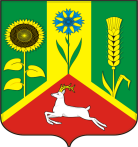 СОВЕТ ДЕПУТАТОВМУНИЦИПАЛЬНОГО ОБРАЗОВАНИЯВАСИЛЬЕВСКИЙ СЕЛЬСОВЕТСАРАКТАШСКОГО РАЙОНАОРЕНБУРГСКОЙ ОБЛАСТИЧЕТВЕРТЫЙ СОЗЫВР Е Ш Е Н И Е Очередного двадцать восьмого заседания Совета депутатовВасильевского сельсовета Саракташского района четвёртого созыва23 ноября  2023 г                            с. Васильевка                                   № 132Об исполнении бюджета муниципального образования    Васильевский сельсовет за 9 месяцев 2023 годНа основании статей 12, 132 Конституции Российской Федерации, статьи 9 Бюджетного кодекса Российской Федерации, статьи 35 Федерального закона от 06.10.2003 года № 131-ФЗ «Об общих принципах местного самоуправления в Российской Федерации» и Устава Васильевского сельсовета, Совет депутатов Васильевского сельсовета РЕШИЛ:          1.  Принять к сведению  отчет об исполнении бюджета муниципального образования Васильевский  сельсовет за 9 месяцев  2023г.  по   доходам в сумме  6 973 066,93 тыс. рублей и расходам в сумме 8 319 173,04 тыс. рублей с превышением расходов над доходами в сумме  1 346 106,11  тыс. рублей.          1.1. Утвердить исполнение:- по   доходам   бюджета сельсовета   за  9 месяцев 2023 год  согласно  приложению  №1,- по структуре расходов бюджета   сельсовета  за  9 месяцев 2023  год согласно приложению №2.2. Настоящее решение вступает в силу после официального опубликования в информационном бюллетени «Васильевский сельсовет», и подлежит размещению на официальном сайте муниципального образования Васильевский  сельсовет Саракташского района Оренбургской области.  3. Контроль за исполнением данного решения возложить на постоянную комиссию  по бюджетной, налоговой и финансовой политике, собственности и экономическим вопросам, торговле и быту  (Мурсалимов К.Х.).Разослано: прокурору района, постоянной комиссии, на сайт, в дело.Приложение № 1                                                     к решению Совета депутатов                                                              Васильевского сельсовета                                                                от 23.11.2023г № 132Доходы местного бюджета за 9 месяцев 2023 года по кодам классификации доходов бюджетов                     Приложение № 2                                               к решению Совета депутатов                                       Васильевского  сельсовета                                   от 23.11.2023г №  132  -пРасходы местного бюджета за 9 месяцев 2023 года по разделам, подразделам классификации расходов бюджетаПредседатель Совета депутатов сельсоветаГлава муниципального образования___________   М.А. Углов       ________   В.Н. ТихоновНаименование показателяКод строкиКод дохода по бюджетной классификацииУтвержденные бюджетные назначенияИсполненоНеисполненные назначения123456Доходы бюджета - всего010X9 310 500,006 973 066,932 337 433,07в том числе:НАЛОГОВЫЕ И НЕНАЛОГОВЫЕ ДОХОДЫ010000 100000000000000003 796 000,002 818 748,98977 251,02НАЛОГИ НА ПРИБЫЛЬ, ДОХОДЫ010000 101000000000000001 045 000,00939 282,80105 717,20Налог на доходы физических лиц010000 101020000100001101 045 000,00939 282,80105 717,20Налог на доходы физических лиц с доходов, источником которых является налоговый агент, за исключением доходов, в отношении которых исчисление и уплата налога осуществляются в соответствии со статьями 227, 227.1 и 228 Налогового кодекса Российской Федерации, а также доходов от долевого участия в организации, полученных в виде дивидендов010000 101020100100001101 043 000,00925 069,76117 930,24Налог на доходы физических лиц с доходов, источником которых является налоговый агент, за исключением доходов, в отношении которых исчисление и уплата налога осуществляются в соответствии со статьями 227, 227.1 и 228 Налогового кодекса Российской Федерации, а также доходов от долевого участия в организации, полученных в виде дивидендов (сумма платежа (перерасчеты, недоимка и задолженность по соответствующему платежу, в том числе по отмененному)010182 101020100110001101 043 000,00925 087,23117 912,77Налог на доходы физических лиц с доходов, источником которых является налоговый агент, за исключением доходов, в отношении которых исчисление и уплата налога осуществляются в соответствии со статьями 227, 227.1 и 228 Налогового кодекса Российской Федерации, а также доходов от долевого участия в организации, полученных в виде дивидендов (суммы денежных взысканий (штрафов) по соответствующему платежу согласно законодательству Российской Федерации)010182 101020100130001100,00-17,470,00Налог на доходы физических лиц с доходов, полученных физическими лицами в соответствии со статьей 228 Налогового кодекса Российской Федерации010000 101020300100001102 000,0014 213,040,00Налог на доходы физических лиц с доходов, полученных физическими лицами в соответствии со статьей 228 Налогового кодекса Российской Федерации (сумма платежа (перерасчеты, недоимка и задолженность по соответствующему платежу, в том числе по отмененному)010182 101020300110001102 000,0014 063,040,00Налог на доходы физических лиц с доходов, полученных физическими лицами в соответствии со статьей 228 Налогового кодекса Российской Федерации (суммы денежных взысканий (штрафов) по соответствующему платежу согласно законодательству Российской Федерации)010182 101020300130001100,00150,000,00НАЛОГИ НА ТОВАРЫ (РАБОТЫ, УСЛУГИ), РЕАЛИЗУЕМЫЕ НА ТЕРРИТОРИИ РОССИЙСКОЙ ФЕДЕРАЦИИ010000 103000000000000001 607 000,001 352 787,80254 212,20Акцизы по подакцизным товарам (продукции), производимым на территории Российской Федерации010000 103020000100001101 607 000,001 352 787,80254 212,20Доходы от уплаты акцизов на дизельное топливо, подлежащие распределению между бюджетами субъектов Российской Федерации и местными бюджетами с учетом установленных дифференцированных нормативов отчислений в местные бюджеты010000 10302230010000110761 000,00692 947,6868 052,32Доходы от уплаты акцизов на дизельное топливо, подлежащие распределению между бюджетами субъектов Российской Федерации и местными бюджетами с учетом установленных дифференцированных нормативов отчислений в местные бюджеты (по нормативам, установленным федеральным законом о федеральном бюджете в целях формирования дорожных фондов субъектов Российской Федерации)010182 10302231010000110761 000,00692 947,6868 052,32Доходы от уплаты акцизов на моторные масла для дизельных и (или) карбюраторных (инжекторных) двигателей, подлежащие распределению между бюджетами субъектов Российской Федерации и местными бюджетами с учетом установленных дифференцированных нормативов отчислений в местные бюджеты010000 103022400100001105 000,003 733,731 266,27Доходы от уплаты акцизов на моторные масла для дизельных и (или) карбюраторных (инжекторных) двигателей, подлежащие распределению между бюджетами субъектов Российской Федерации и местными бюджетами с учетом установленных дифференцированных нормативов отчислений в местные бюджеты (по нормативам, установленным федеральным законом о федеральном бюджете в целях формирования дорожных фондов субъектов Российской Федерации)010182 103022410100001105 000,003 733,731 266,27Доходы от уплаты акцизов на автомобильный бензин, подлежащие распределению между бюджетами субъектов Российской Федерации и местными бюджетами с учетом установленных дифференцированных нормативов отчислений в местные бюджеты010000 10302250010000110941 000,00737 408,10203 591,90Доходы от уплаты акцизов на автомобильный бензин, подлежащие распределению между бюджетами субъектов Российской Федерации и местными бюджетами с учетом установленных дифференцированных нормативов отчислений в местные бюджеты (по нормативам, установленным федеральным законом о федеральном бюджете в целях формирования дорожных фондов субъектов Российской Федерации)010182 10302251010000110941 000,00737 408,10203 591,90Доходы от уплаты акцизов на прямогонный бензин, подлежащие распределению между бюджетами субъектов Российской Федерации и местными бюджетами с учетом установленных дифференцированных нормативов отчислений в местные бюджеты010000 10302260010000110-100 000,00-81 301,71-18 698,29Доходы от уплаты акцизов на прямогонный бензин, подлежащие распределению между бюджетами субъектов Российской Федерации и местными бюджетами с учетом установленных дифференцированных нормативов отчислений в местные бюджеты (по нормативам, установленным федеральным законом о федеральном бюджете в целях формирования дорожных фондов субъектов Российской Федерации)010182 10302261010000110-100 000,00-81 301,71-18 698,29НАЛОГИ НА СОВОКУПНЫЙ ДОХОД010000 1050000000000000095 000,00158 591,850,00Налог, взимаемый в связи с применением упрощенной системы налогообложения010000 1050100000000011050 000,00158 271,850,00Налог, взимаемый с налогоплательщиков, выбравших в качестве объекта налогообложения доходы010000 105010100100001100,0021 178,550,00Налог, взимаемый с налогоплательщиков, выбравших в качестве объекта налогообложения доходы010000 105010110100001100,0021 178,550,00Налог, взимаемый с налогоплательщиков, выбравших в качестве объекта налогообложения доходы (сумма платежа (перерасчеты, недоимка и задолженность по соответствующему платежу, в том числе по отмененному)010182 105010110110001100,0021 178,550,00Налог, взимаемый с налогоплательщиков, выбравших в качестве объекта налогообложения доходы, уменьшенные на величину расходов010000 1050102001000011050 000,00137 093,300,00Налог, взимаемый с налогоплательщиков, выбравших в качестве объекта налогообложения доходы, уменьшенные на величину расходов (в том числе минимальный налог, зачисляемый в бюджеты субъектов Российской Федерации)010000 1050102101000011050 000,00137 093,300,00Налог, взимаемый с налогоплательщиков, выбравших в качестве объекта налогообложения доходы, уменьшенные на величину расходов (в том числе минимальный налог, зачисляемый в бюджеты субъектов Российской Федерации (сумма платежа (перерасчеты, недоимка и задолженность по соответствующему платежу, в том числе по отмененному)010182 1050102101100011050 000,00137 093,300,00Единый сельскохозяйственный налог010000 1050300001000011045 000,00320,0044 680,00Единый сельскохозяйственный налог010000 1050301001000011045 000,00320,0044 680,00Единый сельскохозяйственный налог (сумма платежа (перерасчеты, недоимка и задолженность по соответствующему платежу, в том числе по отмененному)010182 1050301001100011045 000,00320,0044 680,00НАЛОГИ НА ИМУЩЕСТВО010000 10600000000000000914 000,00260 532,73653 467,27Налог на имущество физических лиц010000 1060100000000011022 000,004 033,8117 966,19Налог на имущество физических лиц, взимаемый по ставкам, применяемым к объектам налогообложения, расположенным в границах сельских поселений010000 1060103010000011022 000,004 033,8117 966,19Налог на имущество физических лиц, взимаемый по ставкам, применяемым к объектам налогообложения, расположенным в границах сельских поселений (сумма платежа (перерасчеты, недоимка и задолженность по соответствующему платежу, в том числе по отмененному)010182 1060103010100011022 000,004 033,8117 966,19Земельный налог010000 10606000000000110892 000,00256 498,92635 501,08Земельный налог с организаций010000 10606030000000110333 000,00308 297,3524 702,65Земельный налог с организаций, обладающих земельным участком, расположенным в границах сельских поселений010000 10606033100000110333 000,00308 297,3524 702,65Земельный налог с организаций, обладающих земельным участком, расположенным в границах сельских поселений (сумма платежа (перерасчеты, недоимка и задолженность по соответствующему платежу, в том числе по отмененному)010182 10606033101000110333 000,00308 297,3524 702,65Земельный налог с физических лиц010000 10606040000000110559 000,00-51 798,43610 798,43Земельный налог с физических лиц, обладающих земельным участком, расположенным в границах сельских поселений010000 10606043100000110559 000,00-51 798,43610 798,43Земельный налог с физических лиц, обладающих земельным участком, расположенным в границах сельских поселений (сумма платежа (перерасчеты, недоимка и задолженность по соответствующему платежу, в том числе по отмененному)010182 10606043101000110559 000,00-51 798,43610 798,43ГОСУДАРСТВЕННАЯ ПОШЛИНА010000 108000000000000000,00725,000,00Государственная пошлина за совершение нотариальных действий (за исключением действий, совершаемых консульскими учреждениями Российской Федерации)010000 108040000100001100,00725,000,00Государственная пошлина за совершение нотариальных действий должностными лицами органов местного самоуправления, уполномоченными в соответствии с законодательными актами Российской Федерации на совершение нотариальных действий010000 108040200100001100,00725,000,00Государственная пошлина за совершение нотариальных действий должностными лицами органов местного самоуправления, уполномоченными в соответствии с законодательными актами Российской Федерации на совершение нотариальных действий010122 108040200110001100,00725,000,00ДОХОДЫ ОТ ИСПОЛЬЗОВАНИЯ ИМУЩЕСТВА, НАХОДЯЩЕГОСЯ В ГОСУДАРСТВЕННОЙ И МУНИЦИПАЛЬНОЙ СОБСТВЕННОСТИ010000 11100000000000000135 000,00106 828,8028 171,20Доходы, получаемые в виде арендной либо иной платы за передачу в возмездное пользование государственного и муниципального имущества (за исключением имущества бюджетных и автономных учреждений, а также имущества государственных и муниципальных унитарных предприятий, в том числе казенных)010000 11105000000000120135 000,00106 828,8028 171,20Доходы, получаемые в виде арендной платы за земли после разграничения государственной собственности на землю, а также средства от продажи права на заключение договоров аренды указанных земельных участков (за исключением земельных участков бюджетных и автономных учреждений)010000 11105020000000120100 000,0078 000,0022 000,00Доходы, получаемые в виде арендной платы, а также средства от продажи права на заключение договоров аренды за земли, находящиеся в собственности сельских поселений (за исключением земельных участков муниципальных бюджетных и автономных учреждений)010122 11105025100000120100 000,0078 000,0022 000,00Доходы от сдачи в аренду имущества, находящегося в оперативном управлении органов государственной власти, органов местного самоуправления, органов управления государственными внебюджетными фондами и созданных ими учреждений (за исключением имущества бюджетных и автономных учреждений)010000 1110503000000012035 000,0028 828,806 171,20Доходы от сдачи в аренду имущества, находящегося в оперативном управлении органов управления сельских поселений и созданных ими учреждений (за исключением имущества муниципальных бюджетных и автономных учреждений)010122 1110503510000012035 000,0028 828,806 171,20БЕЗВОЗМЕЗДНЫЕ ПОСТУПЛЕНИЯ010000 200000000000000005 514 500,004 154 317,951 360 182,05БЕЗВОЗМЕЗДНЫЕ ПОСТУПЛЕНИЯ ОТ ДРУГИХ БЮДЖЕТОВ БЮДЖЕТНОЙ СИСТЕМЫ РОССИЙСКОЙ ФЕДЕРАЦИИ010000 202000000000000005 244 500,003 909 117,951 335 382,05Дотации бюджетам бюджетной системы Российской Федерации010000 202100000000001504 399 000,003 365 800,001 033 200,00Дотации на выравнивание бюджетной обеспеченности010000 202150010000001504 371 000,003 365 800,001 005 200,00Дотации бюджетам сельских поселений на выравнивание бюджетной обеспеченности из бюджета субъекта Российской Федерации010122 202150011000001504 371 000,003 365 800,001 005 200,00Дотации на выравнивание бюджетной обеспеченности из бюджетов муниципальных районов, городских округов с внутригородским делением010000 2021600100000015028 000,000,0028 000,00Дотации бюджетам сельских поселений на выравнивание бюджетной обеспеченности из бюджетов муниципальных районов010122 2021600110000015028 000,000,0028 000,00Субвенции бюджетам бюджетной системы Российской Федерации010000 20230000000000150128 500,0093 317,9535 182,05Субвенции бюджетам на осуществление первичного воинского учета органами местного самоуправления поселений, муниципальных и городских округов010000 20235118000000150128 500,0093 317,9535 182,05Субвенции бюджетам сельских поселений на осуществление первичного воинского учета органами местного самоуправления поселений, муниципальных и городских округов010122 20235118100000150128 500,0093 317,9535 182,05Иные межбюджетные трансферты010000 20240000000000150717 000,00450 000,00267 000,00Прочие межбюджетные трансферты, передаваемые бюджетам010000 20249999000000150717 000,00450 000,00267 000,00Прочие межбюджетные трансферты, передаваемые бюджетам сельских поселений010122 20249999100000150717 000,00450 000,00267 000,00ПРОЧИЕ БЕЗВОЗМЕЗДНЫЕ ПОСТУПЛЕНИЯ010000 20700000000000000270 000,00270 000,000,00Прочие безвозмездные поступления в бюджеты сельских поселений010000 20705000100000150270 000,00270 000,000,00Прочие безвозмездные поступления в бюджеты сельских поселений010122 20705030100000150270 000,00270 000,000,00ВОЗВРАТ ОСТАТКОВ СУБСИДИЙ, СУБВЕНЦИЙ И ИНЫХ МЕЖБЮДЖЕТНЫХ ТРАНСФЕРТОВ, ИМЕЮЩИХ ЦЕЛЕВОЕ НАЗНАЧЕНИЕ, ПРОШЛЫХ ЛЕТ010000 219000000000000000,00-24 800,000,00Возврат остатков субсидий, субвенций и иных межбюджетных трансфертов, имеющих целевое назначение, прошлых лет из бюджетов сельских поселений010000 219000001000001500,00-24 800,000,00Возврат прочих остатков субсидий, субвенций и иных межбюджетных трансфертов, имеющих целевое назначение, прошлых лет из бюджетов сельских поселений010122 219600101000001500,00-24 800,000,00Наименование показателяКод строкиКод расхода по бюджетной классификацииУтвержденные бюджетные назначенияИсполненоНеисполненные назначения123456Расходы бюджета - всего200X11 971 896,438 319 173,043 652 723,39в том числе:ОБЩЕГОСУДАРСТВЕННЫЕ ВОПРОСЫ200000 0100 0000000000 0003 215 828,512 593 746,39622 082,12Функционирование высшего должностного лица субъекта Российской Федерации и муниципального образования200000 0102 0000000000 000973 755,72716 677,85257 077,87Муниципальная программа «Реализация муниципальной политики на территории муниципального образования Васильевский сельсовет Саракташского района Оренбургской области»200000 0102 5300000000 000973 755,72716 677,85257 077,87Комплексы процессных мероприятий200000 0102 5340000000 000973 755,72716 677,85257 077,87Комплекс процессных мероприятий «Обеспечение реализации программы»200000 0102 5340500000 000973 755,72716 677,85257 077,87Глава муниципального образования200000 0102 5340510010 000973 755,72716 677,85257 077,87Расходы на выплаты персоналу в целях обеспечения выполнения функций государственными (муниципальными) органами, казенными учреждениями, органами управления государственными внебюджетными фондами200000 0102 5340510010 100973 755,72716 677,85257 077,87Расходы на выплаты персоналу государственных (муниципальных) органов200000 0102 5340510010 120973 755,72716 677,85257 077,87Фонд оплаты труда государственных (муниципальных) органов200122 0102 5340510010 121747 892,26550 443,81197 448,45Взносы по обязательному социальному страхованию на выплаты денежного содержания и иные выплаты работникам государственных (муниципальных) органов200122 0102 5340510010 129225 863,46166 234,0459 629,42Функционирование Правительства Российской Федерации, высших исполнительных органов государственной власти субъектов Российской Федерации, местных администраций200000 0104 0000000000 0002 204 426,291 839 422,04365 004,25Муниципальная программа «Реализация муниципальной политики на территории муниципального образования Васильевский сельсовет Саракташского района Оренбургской области»200000 0104 5300000000 0002 204 426,291 839 422,04365 004,25Комплексы процессных мероприятий200000 0104 5340000000 0002 204 426,291 839 422,04365 004,25Комплекс процессных мероприятий «Обеспечение реализации программы»200000 0104 5340500000 0002 204 426,291 839 422,04365 004,25Центральный аппарат200000 0104 5340510020 0002 020 026,291 688 222,04331 804,25Расходы на выплаты персоналу в целях обеспечения выполнения функций государственными (муниципальными) органами, казенными учреждениями, органами управления государственными внебюджетными фондами200000 0104 5340510020 1001 625 560,691 301 832,30323 728,39Расходы на выплаты персоналу государственных (муниципальных) органов200000 0104 5340510020 1201 625 560,691 301 832,30323 728,39Фонд оплаты труда государственных (муниципальных) органов200122 0104 5340510020 1211 248 510,521 000 007,07248 503,45Взносы по обязательному социальному страхованию на выплаты денежного содержания и иные выплаты работникам государственных (муниципальных) органов200122 0104 5340510020 129377 050,17301 825,2375 224,94Закупка товаров, работ и услуг для обеспечения государственных (муниципальных) нужд200000 0104 5340510020 200310 365,60304 889,745 475,86Иные закупки товаров, работ и услуг для обеспечения государственных (муниципальных) нужд200000 0104 5340510020 240310 365,60304 889,745 475,86Прочая закупка товаров, работ и услуг200122 0104 5340510020 244310 365,60304 889,745 475,86Межбюджетные трансферты200000 0104 5340510020 50081 100,0081 100,000,00Иные межбюджетные трансферты200122 0104 5340510020 54081 100,0081 100,000,00Иные бюджетные ассигнования200000 0104 5340510020 8003 000,00400,002 600,00Уплата налогов, сборов и иных платежей200000 0104 5340510020 8503 000,00400,002 600,00Уплата иных платежей200000 0104 5340510020 8533 000,00400,002 600,00Осуществление части переданных полномочий по подготовке документов и расчетов, необходимых для составления проектов бюджета, исполнения бюджета сельских поселений и полномочий по ведению бюджетного учета и формированию бюджетной отчетности200000 0104 5340515010 000184 400,00151 200,0033 200,00Межбюджетные трансферты200000 0104 5340515010 500184 400,00151 200,0033 200,00Иные межбюджетные трансферты200122 0104 5340515010 540184 400,00151 200,0033 200,00Обеспечение деятельности финансовых, налоговых и таможенных органов и органов финансового (финансово-бюджетного) надзора200000 0106 0000000000 00035 800,0035 800,000,00Муниципальная программа «Реализация муниципальной политики на территории муниципального образования Васильевский сельсовет Саракташского района Оренбургской области»200000 0106 5300000000 00035 800,0035 800,000,00Комплексы процессных мероприятий200000 0106 5340000000 00035 800,0035 800,000,00Комплекс процессных мероприятий «Обеспечение реализации программы»200000 0106 5340500000 00035 800,0035 800,000,00Аппарат контрольно-счетного органа200000 0106 5340510080 00035 800,0035 800,000,00Межбюджетные трансферты200000 0106 5340510080 50035 800,0035 800,000,00Иные межбюджетные трансферты200122 0106 5340510080 54035 800,0035 800,000,00Другие общегосударственные вопросы200000 0113 0000000000 0001 846,501 846,500,00Муниципальная программа «Реализация муниципальной политики на территории муниципального образования Васильевский сельсовет Саракташского района Оренбургской области»200000 0113 5300000000 0001 846,501 846,500,00Комплексы процессных мероприятий200000 0113 5340000000 0001 846,501 846,500,00Комплекс процессных мероприятий «Обеспечение реализации программы»200000 0113 5340500000 0001 846,501 846,500,00Членские взносы в Совет (ассоциацию) муниципальных образований200000 0113 5340595100 0001 846,501 846,500,00Иные бюджетные ассигнования200000 0113 5340595100 8001 846,501 846,500,00Уплата налогов, сборов и иных платежей200000 0113 5340595100 8501 846,501 846,500,00Уплата иных платежей200122 0113 5340595100 8531 846,501 846,500,00НАЦИОНАЛЬНАЯ ОБОРОНА200000 0200 0000000000 000128 500,0093 317,9535 182,05Мобилизационная и вневойсковая подготовка200000 0203 0000000000 000128 500,0093 317,9535 182,05Муниципальная программа «Реализация муниципальной политики на территории муниципального образования Васильевский сельсовет Саракташского района Оренбургской области»200000 0203 5300000000 000128 500,0093 317,9535 182,05Комплексы процессных мероприятий200000 0203 5340000000 000128 500,0093 317,9535 182,05Комплекс процессных мероприятий «Обеспечение реализации программы»200000 0203 5340500000 000128 500,0093 317,9535 182,05Осуществление первичного воинского учета органами местного самоуправления поселений, муниципальных и городских округов200000 0203 5340551180 000128 500,0093 317,9535 182,05Расходы на выплаты персоналу в целях обеспечения выполнения функций государственными (муниципальными) органами, казенными учреждениями, органами управления государственными внебюджетными фондами200000 0203 5340551180 100128 500,0093 317,9535 182,05Расходы на выплаты персоналу государственных (муниципальных) органов200000 0203 5340551180 120128 500,0093 317,9535 182,05Фонд оплаты труда государственных (муниципальных) органов200122 0203 5340551180 12198 500,0071 934,9026 565,10Взносы по обязательному социальному страхованию на выплаты денежного содержания и иные выплаты работникам государственных (муниципальных) органов200122 0203 5340551180 12930 000,0021 383,058 616,95НАЦИОНАЛЬНАЯ БЕЗОПАСНОСТЬ И ПРАВООХРАНИТЕЛЬНАЯ ДЕЯТЕЛЬНОСТЬ200000 0300 0000000000 000100 000,0076 693,5023 306,50Защита населения и территории от чрезвычайных ситуаций природного и техногенного характера, пожарная безопасность200000 0310 0000000000 000100 000,0076 693,5023 306,50Муниципальная программа «Реализация муниципальной политики на территории муниципального образования Васильевский сельсовет Саракташского района Оренбургской области»200000 0310 5300000000 000100 000,0076 693,5023 306,50Комплексы процессных мероприятий200000 0310 5340000000 000100 000,0076 693,5023 306,50Комплекс процессных мероприятий "Безопасность"200000 0310 5340100000 000100 000,0076 693,5023 306,50Мероприятия по обеспечению пожарной безопасности на территории муниципального образования поселения200000 0310 5340195020 000100 000,0076 693,5023 306,50Закупка товаров, работ и услуг для обеспечения государственных (муниципальных) нужд200000 0310 5340195020 200100 000,0076 693,5023 306,50Иные закупки товаров, работ и услуг для обеспечения государственных (муниципальных) нужд200000 0310 5340195020 240100 000,0076 693,5023 306,50Прочая закупка товаров, работ и услуг200122 0310 5340195020 244100 000,0076 693,5023 306,50НАЦИОНАЛЬНАЯ ЭКОНОМИКА200000 0400 0000000000 0003 807 543,511 632 272,462 175 271,05Дорожное хозяйство (дорожные фонды)200000 0409 0000000000 0003 592 543,511 417 272,462 175 271,05Муниципальная программа «Реализация муниципальной политики на территории муниципального образования Васильевский сельсовет Саракташского района Оренбургской области»200000 0409 5300000000 0003 592 543,511 417 272,462 175 271,05Комплексы процессных мероприятий200000 0409 5340000000 0003 592 543,511 417 272,462 175 271,05Комплакс процессных мероприятий "Развитие дорожного хозяйства"200000 0409 5340200000 0003 592 543,511 417 272,462 175 271,05Содержание и ремонт, капитальный ремонт автомобильных дорог общего пользования и искусственных сооружений на них200000 0409 5340295280 0003 592 543,511 417 272,462 175 271,05Закупка товаров, работ и услуг для обеспечения государственных (муниципальных) нужд200000 0409 5340295280 2003 592 543,511 417 272,462 175 271,05Иные закупки товаров, работ и услуг для обеспечения государственных (муниципальных) нужд200000 0409 5340295280 2403 592 543,511 417 272,462 175 271,05Прочая закупка товаров, работ и услуг200122 0409 5340295280 2443 342 543,511 260 497,152 082 046,36Закупка энергетических ресурсов200122 0409 5340295280 247250 000,00156 775,3193 224,69Другие вопросы в области национальной экономики200000 0412 0000000000 000215 000,00215 000,000,00Муниципальная программа «Реализация муниципальной политики на территории муниципального образования Васильевский сельсовет Саракташского района Оренбургской области»200000 0412 5300000000 000215 000,00215 000,000,00Комплексы процессных мероприятий200000 0412 5340000000 000215 000,00215 000,000,00Комплекс процессных мероприятий «Благоустройство территории Васильевского сельсовета»200000 0412 5340300000 000215 000,00215 000,000,00Внесение изменений в генеральные планы и (или) правила землепользования и застройки сельских поселений Саракташского района200000 0412 5340390030 000215 000,00215 000,000,00Закупка товаров, работ и услуг для обеспечения государственных (муниципальных) нужд200000 0412 5340390030 200215 000,00215 000,000,00Иные закупки товаров, работ и услуг для обеспечения государственных (муниципальных) нужд200000 0412 5340390030 240215 000,00215 000,000,00Прочая закупка товаров, работ и услуг200122 0412 5340390030 244215 000,00215 000,000,00ЖИЛИЩНО-КОММУНАЛЬНОЕ ХОЗЯЙСТВО200000 0500 0000000000 000113 790,0074 644,8339 145,17Жилищное хозяйство200000 0501 0000000000 00055 000,0048 124,836 875,17Непрограммное направление расходов (непрограммные мероприятия)200000 0501 7700000000 00055 000,0048 124,836 875,17Прочие непрограммные мероприятия200000 0501 7730000000 00055 000,0048 124,836 875,17Исполнение обязательств по уплате взносов на капитальный ремонт в отношении помещений, собственниками которых являются органы местного самоуправления200000 0501 7730090140 00055 000,0048 124,836 875,17Закупка товаров, работ и услуг для обеспечения государственных (муниципальных) нужд200000 0501 7730090140 20055 000,0048 124,836 875,17Иные закупки товаров, работ и услуг для обеспечения государственных (муниципальных) нужд200000 0501 7730090140 24055 000,0048 124,836 875,17Прочая закупка товаров, работ и услуг200122 0501 7730090140 24455 000,0048 124,836 875,17Коммунальное хозяйство200000 0502 0000000000 00032 270,000,0032 270,00Муниципальная программа «Реализация муниципальной политики на территории муниципального образования Васильевский сельсовет Саракташского района Оренбургской области»200000 0502 5300000000 00032 270,000,0032 270,00Комплексы процессных мероприятий200000 0502 5340000000 00032 270,000,0032 270,00Комплекс процессных мероприятий «Развитие коммунального хозяйства»200000 0502 5340600000 00032 270,000,0032 270,00Иные межбюджетные трансферты на осуществление части переданных полномочий по организации в границах поселения водоснабжения, водоотведения населения200000 0502 53406Т0010 00032 270,000,0032 270,00Межбюджетные трансферты200000 0502 53406Т0010 50032 270,000,0032 270,00Иные межбюджетные трансферты200122 0502 53406Т0010 54032 270,000,0032 270,00Благоустройство200000 0503 0000000000 00026 520,0026 520,000,00Муниципальная программа «Реализация муниципальной политики на территории муниципального образования Васильевский сельсовет Саракташского района Оренбургской области»200000 0503 5300000000 00026 520,0026 520,000,00Комплексы процессных мероприятий200000 0503 5340000000 00026 520,0026 520,000,00Комплекс процессных мероприятий «Благоустройство территории Васильевского сельсовета»200000 0503 5340300000 00026 520,0026 520,000,00Мероприятия по благоустройству территорий муниципального образования поселения200000 0503 5340395310 00026 520,0026 520,000,00Закупка товаров, работ и услуг для обеспечения государственных (муниципальных) нужд200000 0503 5340395310 20026 520,0026 520,000,00Иные закупки товаров, работ и услуг для обеспечения государственных (муниципальных) нужд200000 0503 5340395310 24026 520,0026 520,000,00Прочая закупка товаров, работ и услуг200122 0503 5340395310 24426 520,0026 520,000,00КУЛЬТУРА, КИНЕМАТОГРАФИЯ200000 0800 0000000000 0004 556 234,413 805 058,72751 175,69Культура200000 0801 0000000000 0004 556 234,413 805 058,72751 175,69Муниципальная программа «Реализация муниципальной политики на территории муниципального образования Васильевский сельсовет Саракташского района Оренбургской области»200000 0801 5300000000 0004 556 234,413 805 058,72751 175,69Комплексы процессных мероприятий200000 0801 5340000000 0004 556 234,413 805 058,72751 175,69Комплекс процессных мероприятий «Развитие культуры, физической культура и массового спорта»200000 0801 5340400000 0004 556 234,413 805 058,72751 175,69Финансовое обеспечение части переданных полномочий по организации досуга и обеспечению жителей услугами организации культуры и библиотечного обслуживания200000 0801 5340475080 0002 657 700,002 214 750,00442 950,00Межбюджетные трансферты200000 0801 5340475080 5002 657 700,002 214 750,00442 950,00Иные межбюджетные трансферты200122 0801 5340475080 5402 657 700,002 214 750,00442 950,00Мероприятия, направленные на развитие культуры на территории муниципального образования поселения200000 0801 5340495220 0001 181 534,411 140 308,7241 225,69Закупка товаров, работ и услуг для обеспечения государственных (муниципальных) нужд200000 0801 5340495220 2001 181 534,411 140 308,7241 225,69Иные закупки товаров, работ и услуг для обеспечения государственных (муниципальных) нужд200000 0801 5340495220 2401 181 534,411 140 308,7241 225,69Прочая закупка товаров, работ и услуг200122 0801 5340495220 244618 258,80586 560,0131 698,79Закупка энергетических ресурсов200122 0801 5340495220 247563 275,61553 748,719 526,90Повышение заработной платы работников муниципальных учреждений культуры200000 0801 5340497030 000717 000,00450 000,00267 000,00Межбюджетные трансферты200000 0801 5340497030 500717 000,00450 000,00267 000,00Иные межбюджетные трансферты200122 0801 5340497030 540717 000,00450 000,00267 000,00СОЦИАЛЬНАЯ ПОЛИТИКА200000 1000 0000000000 00050 000,0043 439,196 560,81Пенсионное обеспечение200000 1001 0000000000 00050 000,0043 439,196 560,81Муниципальная программа «Реализация муниципальной политики на территории муниципального образования Васильевский сельсовет Саракташского района Оренбургской области»200000 1001 5300000000 00050 000,0043 439,196 560,81Комплексы процессных мероприятий200000 1001 5340000000 00050 000,0043 439,196 560,81Комплекс процессных мероприятий «Обеспечение реализации программы»200000 1001 5340500000 00050 000,0043 439,196 560,81Предоставление пенсии за выслугу лет муниципальным служащим200000 1001 5340525050 00050 000,0043 439,196 560,81Социальное обеспечение и иные выплаты населению200000 1001 5340525050 30050 000,0043 439,196 560,81Публичные нормативные социальные выплаты гражданам200000 1001 5340525050 31050 000,0043 439,196 560,81Иные пенсии, социальные доплаты к пенсиям200122 1001 5340525050 31250 000,0043 439,196 560,81Результат исполнения бюджета (дефицит/профицит)450X-2 661 396,43-1 346 106,11X